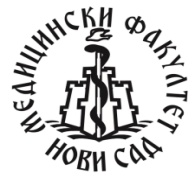 П Р И Ј А В АНА КОНКУРС ЗА УПИС НА ДОКТОРСКЕ АКАДЕМСКЕ СТУДИЈЕ БИОМЕДИЦИНСКИХ НАУКАШКОЛСКЕ 2024/25. ГОДИНЕМодул првог избора: Модул другог избора: Модул трећег избора: ЈМБГ  Датум рођења: Име и презиме Име и презиме оцаИме и презиме мајке Место рођења, општина и република Место боравка, општина и република Адреса становања Држављанство						Националност  Датум уписа основних/интегрисаних студија 			Датум завршетка основних/интегрисаних студија 		Дужина студирања						Просечна оцена						Датум уписа мастер академских студија 			Датум завршетка мастер академских студија 			Дужина студирања						Просечна оцена						Подаци о запослењу 	Контакт телефон 	E-mail  													  ПотписПрилози:биографија; оверена фотокопија дипломе интегрисаних студија са просечном оценом; уверење о положеним испитима са интегрисаних студија са просечном оценом; оверена фотокопија дипломе магистарских студија или дипломских академских студија и уверење о положеним испитима са просечном оценом; фотокопија личне карте, односно пасоша (за стране држављане);доказ о евентуалном коришћењу статуса мировања током студија;потписана сагласност наставника из уже научне области, односно одабраног модула о прихватању улоге студентског саветника;сертификат о познавању енглеског језика нивоа Б2 или више;публиковани првоауторски радови и првоауторска саопштења на научним скуповима (уколико их кандидат има); молба за призванање испита уколико је студент био на докторским академским студијама;доказ о уплати трошкова конкурса у износу од 6.600,00 жр.бр. 840-1633666-55, позив на број 05-11;  За кандидате који су претходне нивое студија завршили пре школске 2023/24. потврда или уверење коју издаје високошколска установа ако је кандидат користио право уписа и студирања финансираног из буџета на докторским академским студијама или изјава оверена код јавног бележника ако кандидат није користио право уписа и студирања финансираног из буџета на докторским академским студијама.*додатна документација коју подносе страни држављани:нострификована диплома о завршеним претходним студијама;доказ о познавању српског језика са Филозофског факултета Универзитета у Новом Саду, а у складу са Статутом Универзитета;доказ о здравственом осигурању.